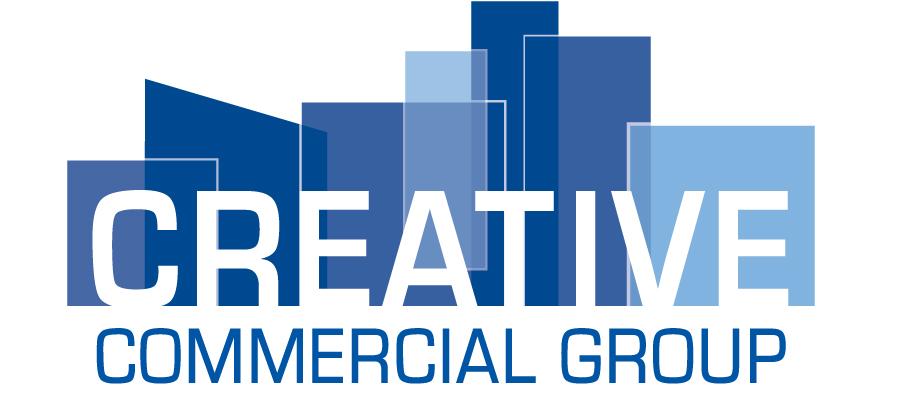 ENVIRONMENTAL QUESTIONNAIRE FORCOMMERCIAL REAL ESTATE CUSTOMER: ________________________________________________________________In connection with your pending loan application or offer to guarantee a financial accommodation made to a third party, the Bank needs to assess the environmental liability risks, if any, associated with the real property described below.  The Bank’s assessment will be based on the information you supply in this questionnaire.Please complete the entire questionnaire carefully.  If some of the requested information is not available, please insert “unknown” or “not applicable,” as appropriate.  If you need more space than is provided to adequately respond to the question, please use a separate sheet of paper.The address of the property is:____________________________________________________________________________________________________________________________________________The county assessor’s parcel number for the property is:______________________________________________________________________The owner of the property is:______________________________________________________________________If no appraisal is being performed, please indicate the size of the property (estimate total acreage and square feet of buildings):______________________________________________________________________The date current operations began on site is:______________________________________________________________________What year(s) were any building(s) on site constructed?______________________________________________________________________Does land use surrounding the site currently, or has it in the past, included any of the following (check all applicable categories and indicate the type of activity):_____	Heavy Industry: ________________________________________________________	Landfill/Waste Disposal: __________________________________________________	Light Industry: _________________________________________________________	Waste Treatment: __________________________________________________Have any environmental audits been conducted at the site?  If so, please attach a copy.____________________________________________________________________The type of activity currently conducted on site is (provide standard industrial classification (SIC) code if applicable, see Attachment 1):____________________________________________________________________To the extent known, please identify the prior uses of the property and the prior owner(s) of the site during the past 50 years:Dates			Land Use				Property Owner_________		_________________________	_______________________________		_________________________	_______________________________		_________________________	_______________________________		_________________________	_______________________________		_________________________	______________________Is there any environmental contamination present or under investigation on site?  If so, please attach assessment results or describe:________________________________________________________________________________________________________________________________________________Have any waste materials ever been dumped, buried, or landfilled on site?  If so, please describe:________________________________________________________________________________________________________________________________________________Have there been any past pollution problems, investigations, or cleanup actions on site, including investigations of potential Superfund actions?  If so, please attach assessment results, or describe incidents(s) and any cleanup action(s):________________________________________________________________________________________________________________________________________________Have there been any spills, leaks, or accidental releases of chemicals or wastes into the environment?  If so, please describe:________________________________________________________________________________________________________________________________________________________________________________________________________________________Are there any past, current, or pending regulatory actions by federal, state, or local environmental agencies alleging noncompliance with regulations?  If so, please describe:________________________________________________________________________________________________________________________________________________Are there any past, current or pending lawsuits or administrative proceedings for alleged environmental damages involving the property, you, or any owner or tenant of the property?  If so, please describe:________________________________________________________________________________________________________________________________________________Has an underground storage tank leak ever occurred on site?  If so, please describe the incident:________________________________________________________________________________________________________________________________________________Have there been any leaks, spills, or fires on site involving PCB electrical equipment?________________________________________________________________________________________________________________________________________________Has the facility applied for or been issued a permit as a Hazardous Waste Generator, Hazardous Waste Treatment, Storage, or Disposal Facility, or a Hazardous Waste Hauler?  If so, indicate permit type:________________________________________________________________________________________________________________________________________________Are any of these chemicals used or stored on site?  If so, what are the estimated quantities?  Either attach a chemical inventory or list the three chemicals in each category used in the greatest quantity, and the annual quantity used.__________________________________________________________________________________________________________________________________________________ Solvents			__ Fuels			__ Oxidizers	__________________            ____________________	__________________	__________________	____________________	__________________	__________________	____________________	__________________	__ Acids			__ Bases			__ Pesticides	__________________	____________________	__________________	__________________	____________________	__________________	__________________	____________________	__________________	__ Oils				__ Inorganics			__ Organics	__________________	____________________	__________________	__________________	____________________	__________________	__________________	____________________	__________________	__ Gases			__ Explosives			__ Radioactive Materials	__________________	____________________	__________________	__________________	____________________	__________________	__________________	____________________	__________________	__ Other (describe)								__________________									__________________							__________________				Are pollution controls or monitoring employed at the site to prevent or minimize the release of chemicals into the environment?  If so, please describe:________________________________________________________________________________________________________________________________________________Are any of the following waste types generated or handled on site?  Please check all applicable categories and indicate estimated annual quantities:__________________________________________________________________________________________________________________________________________________ Hazardous Wastes			__PCBs___________________		________________________ Industrial Wastewater		__ Air Emissions___________________		________________________ Waste Oils				__ Sludge___________________		________________________ Other (describe) _____________________________________Are pollution controls or monitoring employed at the site to prevent or minimize the release of wastes into the environment?  If so, please describe:________________________________________________________________________________________________________________________________________________	________________________________________________________________________Are chemicals and wastes currently stored on site, or have they been stored on site in the past?  If so, check all applicable categories of storage methods:__________________________________________________________________________________________________________________________________________________ Drums			__Waste Piles__ Containers			__ Above-Ground Tanks__ Pits				__ Surface Impoundments/Ponds/Lagoons__ Sumps			__ Other (please describe)_________________________Are the chemical and waste storage areas provided with spill containment?  If so, please describe:	________________________________________________________________________	________________________________________________________________________23.	Are there now, or have there ever been underground storage tanks located on site?  If so, indicate the number of tanks and the contents and age of each tank:	________________________________________________________________________________________________________________________________________________	If any of the following measures have been provided for the underground tanks and their associated piping, please indicate, as appropriate, and note the tank affected:	__ Integrity Testing			__ Inventory Reconciliation	for __________________		for ______________________	__ Leak Detection System		__ Overfill Spill Protection	for __________________		_________________________	__ Secondary Containment		__ Other (please describe)	for __________________		_________________________	__ Cathodic Protection								for __________________Are there any above or below ground pipelines on site used to transfer chemicals or wastes?  If so, please describe:________________________________________________________________________________________________________________________________________________Have the pipelines been inspected or tested for leaks?  If so, please indicate the results:____________________________________________________________________________________________________________________________________________________Are there any asbestos-containing materials present in the buildings on site?  If an asbestos test or survey has been conducted, please attach the results.________________________________________________________________________________________________________________________________________________Have there been any worker complaints or regulatory investigations regarding illnesses resulting from hazardous material exposure at the facility?  If so, please describe status and any corrective actions taken.________________________________________________________________________________________________________________________________________________Does any of the onsite electrical equipment (e.g., transformers, capacitors, etc.) contain PCBs?  If so, are there maintenance and emergency response procedures for the PCB equipment in the event of a leak, spill, or fire?________________________________________________________________________________________________________________________________________________Are there any onsite sewage disposal systems (e.g. septic tank, wastewater treatment plant)?  If so, please describe the system(s) and the date and nature of any failures of the system(s):________________________________________________________________________________________________________________________________________________Have any of the following environmental permits, registrations, or agreements been issued to the facility?  If so, check all applicable categories and attach a copy of the permit(s):__________________________________________________________________________________________________________________________________________________ National Pollutant Discharge Elimination System (NPDES) Permit__ Air Emissions Permit__ Wastewater Discharge Permit__ Underground Storage Tank Permit__ Hazardous Materials Monitoring Program Permit__ Other (please describe)_______________________________________Have there been any citizen complaints from the surrounding community regarding facility operations?  If so, please describe.________________________________________________________________________________________________________________________________________________Are there any environmental hazards or contamination present on surrounding properties (e.g., underground storage tanks, heavy industry, landfills/waste disposal, waste treatment, and ground water contamination)?  If so, please describe:________________________________________________________________________________________________________________________________________________Is there any evidence that the hazards identified in Question 31 may spread to the subject property?________________________________________________________________________________________________________________________________________________	________________________________________________________________________I am familiar with the real property described in this questionnaire.  By signing below, I represent and warrant to the Bank that the answers to the above questions are complete and accurate to the best of my knowledge.  I also understand that the Bank will rely on the completeness and accuracy of my answers in assessing any environmental liability risks associated with the property.						Signature _______________________________________				Title:	_________________________________________				Date:	_________________________________________